НАКАЗм. Київ«___» ________ 20___р.                                                                                               № _______Про затвердженнятем кваліфікаційних робіт здобувачів освіти заочної форми навчанняспеціальності «035» Філологія (Переклад)ступеня вищої освіти  магістрНа підставі обраних здобувачами освіти та затверджених протоколом засідання випускової кафедри/циклової комісії  № ___ від «_____»___________ 20__ року НАКАЗУЮ:Затвердити теми кваліфікаційних робіт та наукових керівників здобувачам освіти денної форми навчання:Контроль за виконанням наказу покласти на директора Інституту філології та масових комунікацій Барна Наталію Віталіївну.Проректор з освітньої діяльності                                                            Оксана КОЛЯДАДиректор 					___________ 		           Наталія БАРНА Завідувач випускової кафедри/голова циклової комісії		   	  ___________ 		 Інна ЄНГЗаклад вищої освіти«Відкритий міжнародний       УНІВЕРСИТЕТрозвитку людини                                      «УКРАЇНА»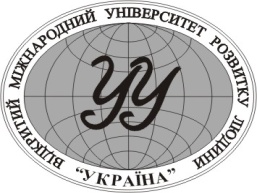 Higher Education Institution«Open International       UNIVERSITY of Human Development                  «UKRAINE»№з/пП.І.П. здобувача освітиТема кваліфікаційної роботиНауковий керівникпрізвище, ім’я, по батьковіТема кваліфікаційної роботи українською мовоюTheme of qualification work in Englishпрізвище, ім’я, по батькові, науковий ступінь, вчене звання1Велещук Богдана ПетрівнаМіжваріантний переклад як різновид внутрішньомовного перекладуIntralinguistic Translation as a Type of Intralingual Translation Професор, доктор педагогічних наук
Кнодель Л.В.2Калініна Анастасія ОлександрівнаВідтворення метафоричності в художньому тексті мовою перекладуReproduction of Metaphors in a Literary Text in Translated Language Професор, доктор педагогічних наук
Кнодель Л.В.3Кириленко Анна Андріївна Засоби досягнення еквівалентності при перекладі поетичних творів (на матеріалі творів В. Шекспіра)Means of Achieving Equivalence When Translating Poetic Works (Based on the Works of W. Shakespeare)Професор, доктор педагогічних наук
Кнодель Л.В.4Панін Ян ОлександровичПроблеми перекладу евфемізмів в англомовних газетно-публіцистичних статтях українською мовоюProblems of Translating Euphemisms in English-Language Newspaper Articles into UkrainianКандидат педагогічних наук,доцент
Погрібна Л.С5Рокосовик Олександра-Марія ЯрославівнаПрийоми та проблеми перекладу англійського лексико-семантичного поля «Декоративна косметика і парфумерія» українською мовоюTechniques and Problems of Translation of English Lexical-Semantic Field «Decorative Cosmetics and Perfumery» into Ukrainian Кандидат педагогічних наук,доцент
Погрібна Л.С.6Святюк (Миронова) Олександра ОлегівнаОсобливості перекладу ділової документаціїPeculiarities of Translation of Business Documentation. Професор, доктор педагогічних наук
Кнодель Л.В.7Сергеєва Ірина ВасилівнаОсобливості перекладу стандартної юридичної документаціїPeculiarities of Translation of Standard Legal DocumentationПрофесор, доктор педагогічних наук
Кнодель Л.В.